Name/Logo der SchuleName/Logo der SchuleName/Logo der SchuleBetriebsanweisungFür das Arbeiten mitUniversalküchenmaschinenRaumverantwortlich Raumverantwortlich Raumverantwortlich Gefahren für Mensch und UmweltGefahren für Mensch und UmweltGefahren für Mensch und UmweltGefahren für Mensch und UmweltGefahren für Mensch und UmweltGefahren für Mensch und UmweltGefahren für Mensch und Umwelt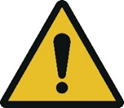 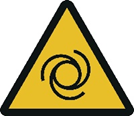 Gefahr durch elektrischen StromVerbrühungsgefahr durch Wasserdampf beim Verarbeiten von heißem MixgutGefahr von schweren Schnittverletzungen durch schnelllaufende, rotierende MesserGefahr durch unkontrolliert startende Maschine  Verletzungsgefahr beim Austausch der Schneidwerkzeuge und ZubehörteileGefahr durch elektrischen StromVerbrühungsgefahr durch Wasserdampf beim Verarbeiten von heißem MixgutGefahr von schweren Schnittverletzungen durch schnelllaufende, rotierende MesserGefahr durch unkontrolliert startende Maschine  Verletzungsgefahr beim Austausch der Schneidwerkzeuge und ZubehörteileGefahr durch elektrischen StromVerbrühungsgefahr durch Wasserdampf beim Verarbeiten von heißem MixgutGefahr von schweren Schnittverletzungen durch schnelllaufende, rotierende MesserGefahr durch unkontrolliert startende Maschine  Verletzungsgefahr beim Austausch der Schneidwerkzeuge und ZubehörteileGefahr durch elektrischen StromVerbrühungsgefahr durch Wasserdampf beim Verarbeiten von heißem MixgutGefahr von schweren Schnittverletzungen durch schnelllaufende, rotierende MesserGefahr durch unkontrolliert startende Maschine  Verletzungsgefahr beim Austausch der Schneidwerkzeuge und ZubehörteileGefahr durch elektrischen StromVerbrühungsgefahr durch Wasserdampf beim Verarbeiten von heißem MixgutGefahr von schweren Schnittverletzungen durch schnelllaufende, rotierende MesserGefahr durch unkontrolliert startende Maschine  Verletzungsgefahr beim Austausch der Schneidwerkzeuge und ZubehörteileSchutzmaßnahmen und VerhaltensregelnSchutzmaßnahmen und VerhaltensregelnSchutzmaßnahmen und VerhaltensregelnSchutzmaßnahmen und VerhaltensregelnSchutzmaßnahmen und VerhaltensregelnSchutzmaßnahmen und VerhaltensregelnSchutzmaßnahmen und Verhaltensregeln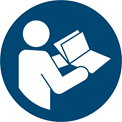 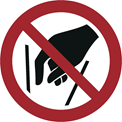 Vor erstmaliger Benutzung ist die Betriebsanleitung zu lesen und die weitergehenden Angaben des Herstellers sind zu beachten.Die Anschlussleitung ist beim Aufbau der Maschine sicher zu verlegen und auf sichtbare Beschädigungen hin zu kontrollieren.Beim Verarbeiten von heißem Mixgut ist der Deckel geschlossen zu halten. Mit dem Austritt von heißem Wasserdampf ist zu rechnen.Arbeitskleidung (Kittel oder Schürze) tragen.Bei laufender Maschine nicht in den Gefahrenbereich greifen. Deckel geschlossen halten.Um einen unkontrollierten Start der Maschine zu verhindern, darf das Gerät nur über den Maschinenschalter ein- und ausgeschaltet werden. Der Einsatz von fernbedienbaren Steckdosen oder Zeitschaltuhren ist nicht gestattet.  Vor dem Wechsel von Anbauteilen ist der Netzstecker zu ziehen.Vor erstmaliger Benutzung ist die Betriebsanleitung zu lesen und die weitergehenden Angaben des Herstellers sind zu beachten.Die Anschlussleitung ist beim Aufbau der Maschine sicher zu verlegen und auf sichtbare Beschädigungen hin zu kontrollieren.Beim Verarbeiten von heißem Mixgut ist der Deckel geschlossen zu halten. Mit dem Austritt von heißem Wasserdampf ist zu rechnen.Arbeitskleidung (Kittel oder Schürze) tragen.Bei laufender Maschine nicht in den Gefahrenbereich greifen. Deckel geschlossen halten.Um einen unkontrollierten Start der Maschine zu verhindern, darf das Gerät nur über den Maschinenschalter ein- und ausgeschaltet werden. Der Einsatz von fernbedienbaren Steckdosen oder Zeitschaltuhren ist nicht gestattet.  Vor dem Wechsel von Anbauteilen ist der Netzstecker zu ziehen.Vor erstmaliger Benutzung ist die Betriebsanleitung zu lesen und die weitergehenden Angaben des Herstellers sind zu beachten.Die Anschlussleitung ist beim Aufbau der Maschine sicher zu verlegen und auf sichtbare Beschädigungen hin zu kontrollieren.Beim Verarbeiten von heißem Mixgut ist der Deckel geschlossen zu halten. Mit dem Austritt von heißem Wasserdampf ist zu rechnen.Arbeitskleidung (Kittel oder Schürze) tragen.Bei laufender Maschine nicht in den Gefahrenbereich greifen. Deckel geschlossen halten.Um einen unkontrollierten Start der Maschine zu verhindern, darf das Gerät nur über den Maschinenschalter ein- und ausgeschaltet werden. Der Einsatz von fernbedienbaren Steckdosen oder Zeitschaltuhren ist nicht gestattet.  Vor dem Wechsel von Anbauteilen ist der Netzstecker zu ziehen.Vor erstmaliger Benutzung ist die Betriebsanleitung zu lesen und die weitergehenden Angaben des Herstellers sind zu beachten.Die Anschlussleitung ist beim Aufbau der Maschine sicher zu verlegen und auf sichtbare Beschädigungen hin zu kontrollieren.Beim Verarbeiten von heißem Mixgut ist der Deckel geschlossen zu halten. Mit dem Austritt von heißem Wasserdampf ist zu rechnen.Arbeitskleidung (Kittel oder Schürze) tragen.Bei laufender Maschine nicht in den Gefahrenbereich greifen. Deckel geschlossen halten.Um einen unkontrollierten Start der Maschine zu verhindern, darf das Gerät nur über den Maschinenschalter ein- und ausgeschaltet werden. Der Einsatz von fernbedienbaren Steckdosen oder Zeitschaltuhren ist nicht gestattet.  Vor dem Wechsel von Anbauteilen ist der Netzstecker zu ziehen.Verhalten bei Störungen und im GefahrenfallVerhalten bei Störungen und im GefahrenfallVerhalten bei Störungen und im GefahrenfallVerhalten bei Störungen und im GefahrenfallVerhalten bei Störungen und im GefahrenfallVerhalten bei Störungen und im GefahrenfallVerhalten bei Störungen und im GefahrenfallBei Schäden Ausschalten und Lehrer informierenSchäden nur vom Fachmann beseitigen lassenBei Schäden Ausschalten und Lehrer informierenSchäden nur vom Fachmann beseitigen lassenBei Schäden Ausschalten und Lehrer informierenSchäden nur vom Fachmann beseitigen lassenBei Schäden Ausschalten und Lehrer informierenSchäden nur vom Fachmann beseitigen lassenErste HilfeErste HilfeErste HilfeErste HilfeErste HilfeErste HilfeErste Hilfe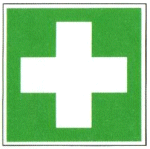 Den Lehrer (Ersthelfer) informieren (siehe Alarmplan) Verletzungen sofort versorgenEintragung in das Verbandbuch vornehmen      Notruf: (0)112					Krankentransport:  (0)19222Den Lehrer (Ersthelfer) informieren (siehe Alarmplan) Verletzungen sofort versorgenEintragung in das Verbandbuch vornehmen      Notruf: (0)112					Krankentransport:  (0)19222Den Lehrer (Ersthelfer) informieren (siehe Alarmplan) Verletzungen sofort versorgenEintragung in das Verbandbuch vornehmen      Notruf: (0)112					Krankentransport:  (0)19222Den Lehrer (Ersthelfer) informieren (siehe Alarmplan) Verletzungen sofort versorgenEintragung in das Verbandbuch vornehmen      Notruf: (0)112					Krankentransport:  (0)19222Instandhaltung, EntsorgungInstandhaltung, EntsorgungInstandhaltung, EntsorgungInstandhaltung, EntsorgungInstandhaltung, EntsorgungInstandhaltung, EntsorgungInstandhaltung, EntsorgungMängel sind umgehend dem Lehrer bzw. Vorgesetzten zu meldenInstandsetzung nur durch beauftragte und unterwiesene PersonenJährlicher E- Check durch eine ElektrofachkraftMängel sind umgehend dem Lehrer bzw. Vorgesetzten zu meldenInstandsetzung nur durch beauftragte und unterwiesene PersonenJährlicher E- Check durch eine ElektrofachkraftMängel sind umgehend dem Lehrer bzw. Vorgesetzten zu meldenInstandsetzung nur durch beauftragte und unterwiesene PersonenJährlicher E- Check durch eine ElektrofachkraftMängel sind umgehend dem Lehrer bzw. Vorgesetzten zu meldenInstandsetzung nur durch beauftragte und unterwiesene PersonenJährlicher E- Check durch eine ElektrofachkraftFreigabe:Bearbeitung:3. September 2019Freigabe:SchulleitungBearbeitung:3. September 2019